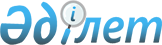 Қоғамдық жұмыстарды ұйымдастыру туралы
					
			Күшін жойған
			
			
		
					Қарағанды облысы Ақтоғай ауданының әкімдігінің 2009 жылғы 16 наурыздағы N 03/02 қаулысы. Қарағанды облысы Ақтоғай ауданы Әділет басқармасында 2009 жылғы 02 сәуірде N 8-10-78 тіркелді. Күші жойылды - Қарағанды облысы Ақтоғай ауданы әкімдігінің 2010 жылғы 24 желтоқсандағы N 18/37 қаулысымен      Ескерту. Күші жойылды - Қарағанды облысы Ақтоғай ауданы әкімдігінің 2010.12.24 N 18/37 қаулысымен.

      2007 жылғы 15 мамырдағы Қазақстан Республикасының Еңбек кодексіне, Қазақстан Республикасының 2001 жылғы 23 қаңтардағы "Қазақстан Республикасындағы жергілікті мемлекеттік басқару және өзін-өзі басқару туралы" Заңына, Қазақстан Республикасының 2001 жылғы 23 қаңтардағы "Халықты жұмыспен қамту туралы" Заңына, Қазақстан Республикасы Үкіметінің 2001 жылғы 19 маусымдағы "Халықты жұмыспен қамту туралы" Қазақстан Республикасының 2001 жылғы 23 қаңтардағы Заңын іске асыру жөніндегі шаралар туралы" Қаулысына сәйкес Ақтоғай ауданының әкімдігі ҚАУЛЫ ЕТЕДІ:



      1. Ақтоғай ауданы бойынша қоғамдық жұмыстарды ұйымдастыратын аудан кәсіпорындарының, ұйымдарының мекемелерінің тізбесі, жұмыс түрлері мен көлемдері, қаржыландыру көзі қосымшаға сәйкес бекітілсін.



      2. Қоғамдық жұмысқа қатысқан азаматтардың еңбекақысын айына төменгі бір еңбекақы көлемінде бекітілсін.



      3. "Ақтоғай ауданының жұмыспен қамту және әлеуметтік бағдарламалар бөлімі" мемлекеттік мекемесі (А. Түсіпбеков) жұмыс берушілермен қоғамдық жұмыстарды орындауға типтік шарт жасасын.



      4. Қоғамдық жұмыстарды ұйымдастырушы аудан кәсіпорындары, ұйымдары, мекемелерінің басшыларына жеке еңбек шартының негізінде орындалатын жұмыстың саны, сапасы және күрделілігіне қарай бір төменгі еңбекақы мөлшерінде қосымша ақы төлеу немесе икемделген кесте бойынша толық емес жұмыс күнін ұйымдастыру ұсынылсын.



      5. Осы қаулының орындалуын бақылау аудан әкімінің орынбасары С. Әбеуоваға жүктелсін.



      6. Осы қаулы ресми жарияланғаннан кейін он күнтізбелік күн өткен соң қолданысқа енгізіледі.      Аудан әкімінің

      міндетін атқарушы                          Б.З. Тлеубергенов      КЕЛІСІЛДІ      Ауданның жұмыспен қамту және

      әлеуметтік бағдарламалар

      бөлімінің бастығы

      _____________ А. Түсіпбеков

      16.03.2009 жыл      Ақтоғай ауданының ішкі істер

      бөлімінің бастығы

      ______________ С. Дүйсебаев

      16.03.2009 жыл      Ақтоғай аудандық мемлекеттік

      мұрағаттың директоры

      ___________ А. Есмағанбетов

      16.03.2009 жыл      Ақтоғай ауданы бойынша

      салық комитетінің төрағасы

      _____________ Қ. Болғанбаев

      16.03.2009 жыл      Сот орындаушыларының Ақтоғай аумақтық

      учаскесінің сот орындаушысы

      _______________ Н. Смағұлов

      06.03.2009 жыл

Аудан әкімдігінің 2009 жылғы

16 наурыздағы N 03/02

қаулысына қосымша

2009 жылға арналған қоғамдық жұмыстарды ұйымдастыратын Ақтоғай ауданы кәсіпорындарының, ұйымдарының, мекемелерінің тізбесі
					© 2012. Қазақстан Республикасы Әділет министрлігінің «Қазақстан Республикасының Заңнама және құқықтық ақпарат институты» ШЖҚ РМК
				№Кәсіпорын, ұйым, мекеме атауыАдам саныЖұмыстың түрлеріҚаржыландыру көзіЖұмыс көлемі, теңге1234561Ақтоғай селосы әкімінің аппараты48Аула аймақтарын көркейту, көгалдандыру, село көшелерін кездейсоқ қоқыстан тазарту, үй басын аралау, әскери міндетін атқаруға шақыру бойынша тұрғындармен жұмыс, шақыру қағазын жеткізу, бас бостандығынан айыру орындарынан босап шаққандармен профилактикалық жұмыс жүргізу.Аудан бюджеті16763402"Аққайың" коммуналдық мемлекеттік кәсіпорны4Ақтоғай селосын көркейту, ауыз су жүйесін жөндеу.Аудан бюджеті2155203"Ақтоғай мәдени бос уақыт өткізу орталығы" коммуналдық мемлекеттік қазыналық кәсіпорны4Ж. Шайдаров атындағы демалу саябағын көркейту, көгалдандыру, жөндеу, тазалық жұмыстары.Аудан бюджеті2155204Ауданның жұмыспен қамту және әлеуметтік бағдарламалар бөлімі4Ұлы Отан соғысының, еңбек ардагерлеріне киім, аяқ киім жөндеу, шаштараз қызметін көрсету, әлеуметтік төлемдер алуға құқығы бар азаматтарды анықтау, құжаттар өңдеу.Аудан бюджеті2155205Ауданның ішкі істер бөлімі4Қоғамдық тәртіпті сақтауға жәрдемдесу (сарбаздар)Аудан бюджеті2155206Аудандық мемлекеттік мұрағат6Мұрағаттағы құжаттардың қалыпты сақталуына көмекАудан бюджеті3232807Салық комитеті4Тұрғындармен жұмыс, көлікке және мүлікке салық төлеу хабарламаларын таратуАудан бюджеті2155208Сот орындаушыларының Ақтоғай аумақтық учаскесі2Сот орындаушысының қызметіне көмек көрсету, шақыру қағаздарын тарату.Аудан бюджеті1077609Жидебай селолық округі әкімінің аппараты5Аула аймақтарын көркейту, көгалдандыру, тазалық жұмыстары.Аудан бюджеті26940010Қарабұлақ селолық округі әкімінің аппараты2Аула аймақтарын көркейту, көгалдандыру, тазалық жұмыстары.Аудан бюджеті10776011Сарытерек селолық округі әкімінің аппараты2Аула аймақтарын көркейту, көгалдандыру, тазалық жұмыстары.Аудан бюджеті10776012Нүркен селолық округі әкімінің аппараты2Аула аймақтарын көркейту, көгалдандыру, тазалық жұмыстары.Аудан бюджеті10776013Қызыларай селолық округі әкімінің аппараты2Аула аймақтарын көркейту, көгалдандыру, тазалық жұмыстары.Аудан бюджеті10776014Сарышаған поселкесі әкімінің аппараты8Аула аймақтарын көркейту, көгалдандыру, тазалық жұмыстары.Аудан бюджеті43104015Шабанбай селолық округі әкімінің аппараты2Аула аймақтарын көркейту, көгалдандыру, тазалық жұмыстары.Аудан бюджеті10776016Шашубай поселкесі әкімінің аппараты6Аула аймақтарын көркейту, көгалдандыру, тазалық жұмыстары.Аудан бюджеті323280Барлығы1054505000